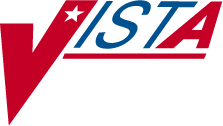 PHARMACY DATA MANAGEMENTUSER MANUALVersion 1.0September 1997(Revised April 2011)Department of Veterans Affairs Product Development Revision History	Each time this manual is updated, the Title Page lists the new revised date and this page describes the changes. If the Revised Pages column lists “All,” replace the existing manual with the reissued manual. If the Revised Pages column lists individual entries (e.g., 25, 32), either update the existing manual with the Change Pages Document or print the entire new manual.Example 3: Drug Enter/Edit Editing Local Possible Dosages and Orderable Item (continued)Do you wish to match/rematch to NATIONAL DRUG file? No// <Enter> (No)Just a reminder...you are editing TIMOLOL MALEATE 0.5% OPH SOLN.LOCAL POSSIBLE DOSAGES:DROP	PACKAGE: IODROPS	PACKAGE: IODo you want to edit Local Possible Dosages? N// YESThis drug has the following Local Possible Dosages:DROP	PACKAGE: IODROPS	PACKAGE: IODo you want to merge new Local Possible Dosages? Y// NOStrength: 0.5	Unit: %Select LOCAL POSSIBLE DOSAGE: 1 DROP	IOLOCAL POSSIBLE DOSAGE: 1 DROP//<Enter> OTHER LANGUAGE DOSAGE NAME: <Enter>PACKAGE: Both// <Enter>BCMA UNITS PER DOSE: <Enter> DOSE UNIT: DROP(S)// <Enter> NUMERIC DOSE: 1// <Enter>Strength: 0.5	Unit: %Select LOCAL POSSIBLE DOSAGE: <Enter>******************************************************************************* This entry is marked for the following PHARMACY packages:Outpatient Unit Dose Non-VA MedMARK THIS DRUG AND EDIT IT FOR:O - Outpatient U - Unit Dose I - IVW - Ward StockD - Drug AccountabilityC - Controlled Substances X - Non-VA MedA - ALLEnter your choice(s) separated by commas : OO - Outpatient** You are NOW editing OUTPATIENT fields. **AN Outpatient Pharmacy ITEM? Yes// <Enter> (Yes) CORRESPONDING INPATIENT DRUG: <Enter>MAXIMUM DOSE PER DAY: <Enter> LOCAL NON-FORMULARY: <Enter> NORMAL AMOUNT TO ORDER: <Enter> SOURCE OF SUPPLY: 6P// <Enter> CURRENT INVENTORY: <Enter>ACTION PROFILE MESSAGE (OP): <Enter> MESSAGE: <Enter>QUANTITY DISPENSE MESSAGE: <Enter> OP EXTERNAL DISPENSE: <Enter>Do you wish to mark to transmit to CMOP? Enter Yes or No: YESThis option allows you to choose entries from your drug file and helps you review your NDF matches and mark individual entries to send to CMOP.Example 3: Drug Enter/Edit Editing Local Possible Dosages and Orderable Item (continued)If you mark the entry to transmit to CMOP, it will replace your Dispense Unit with the VA Dispense Unit. In addition, you may overwrite the local drug name with the VA Print Name and the entry will remain uneditable.Local Drug Generic Name: TIMOLOL MALEATE 0.5% OPH SOLNORDER UNIT: BT DISPENSE UNITS/ORDER UNITS: 5DISPENSE UNIT: ML PRICE PER DISPENSE UNIT: 0.1780VA Print Name: TIMOLOL MALEATE 0.5% OPH SOLN		VA Dispense Unit: ML VA Drug Class: OP101	CMOP ID: T0056Do you wish to mark this drug to transmit to CMOP? Enter Yes or No: YESQUANTITY DISPENSE MESSAGE: DISP IN MLSDo you wish to overwrite your local name? Enter Yes or No: NODo you wish to mark/unmark as a LAB MONITOR or CLOZAPINE DRUG? Enter Yes or No: NO** You are NOW in the ORDERABLE ITEM matching for the dispense drug. **TIMOLOL MALEATE 0.5% OPH SOLN is already matched toTIMOLOL SOLN,OPHDo you want to match to a different Orderable Item? NO// YESDosage Form -> SOLN,OPHMatch to another Orderable Item with same Dosage Form? NO// <Enter>Dosage Form	-> SOLN,OPHDispense Drug -> TIMOLOL MALEATE 0.5% OPH SOLNOrderable Item Name: TIMOLOL// <Enter>Matching TIMOLOL MALEATE 0.5% OPH SOLNtoTIMOLOL SOLN,OPHIs this OK? YES// <Enter> Match Complete!Now editing Orderable Item: TIMOLOL SOLN,OPHFORMULARY STATUS: <Enter>Select OI-DRUG TEXT ENTRY: <Enter> INACTIVE DATE: <Enter>DAY (nD) or DOSE (nL) LIMIT: <Enter> DEFAULT MED ROUTE: <Enter>SCHEDULE TYPE: <Enter> SCHEDULE: <Enter>PATIENT INSTRUCTIONS: <Enter>OTHER LANGUAGE INSTRUCTIONS: <Enter>Select SYNONYM: <Enter>Example 4: Drug Enter/Edit Editing Non-VA MedicationsSelect DRUG GENERIC NAME: GINGER ROOT TAB/CAPAre you adding 'GINGER ROOT' as a new DRUG (the 1756TH)? No// Y (Yes) DRUG NUMBER: 112// <Enter>DRUG VA CLASSIFICATION: <Enter>DRUG FSN: <Enter>DRUG NATIONAL DRUG CLASS: <Enter>DRUG LOCAL NON-FORMULARY: N <Enter> N/F DRUG INACTIVE DATE: <Enter>DRUG MESSAGE: <Enter>DRUG RESTRICTION: <Enter>GENERIC NAME: GINGER ROOT TAB/CAP// ^DIDISPENSE UNITDISPENSE UNITS PER ORDER UNIT CHOOSE 1-2: 2 DISPENSE UNITS PER ORDER UNIT DISPENSE UNITS PER ORDER UNIT: <Enter>PRICE PER DISPENSE UNIT: 0.0000DAW CODE: 0// <Enter> - NO PRODUCT SELECTION INDICATEDDo you wish to match/rematch to NATIONAL DRUG file? Yes//	(Yes)Deleting Possible Dosages...Match local drug GINGER ROOTORDER UNIT:No NDC to match...DISPENSE UNITS/ORDER UNITS: 2DISPENSE UNIT:I will attempt to match the NDCs from your SYNONYMS.No match by Synonym NDC... now first wordMatch made with GINGER ROOT TAB/CAP Now select VA Product Name1 GINGER CAP/TAB	CAP/TAB HA000 G0226 Enter your choice: 1Is this a match < Reply Y, N or press return to continue > : YCHOOSE FROM:60 BOTTLEOTHEREnter Package Size & Type Combination: 1Local drug ginger root matches	GINGER CAP/TAB PACKAGE SIZE: OTHER PACKAGE TYPE: OTHER< Enter "Y" for yes >< Enter "N" for no >	OK? :  YLOCAL DRUG NAME: GINGER ROOT TAB/CAPORDER UNIT:DISPENSE UNITS/ORDER UNITS:DISPENSE UNIT:VA PRODUCT NAME: GINGER CAP/TABVA PRINT NAME: GINGER CAP/TAB	CMOP ID: G0226VA DISPENSE UNIT: CAP/TAB	MARKABLE FOR CMOP: NO PACKAGE SIZE: BOTTLEPACKAGE TYPE: OTHERVA CLASS: HA000 HERBS/ALTERNATIVE THERAPIES INGREDIENTS:Example 4: Drug Enter/Edit Editing Non-VA Medications (continued)NATIONAL FORMULARY INDICATOR: NO NATIONAL FORMULARY RESTRICTION:< Enter "Y" for yes, "N" for no >Is this a match ? YYou have just VERIFIED this match and MERGED the entry.Resetting Possible Dosages..Press Return to continue:Just a reminder...you are editing GINGER ROOT TAB/CAP..LOCAL POSSIBLE DOSAGES:Do you want to edit Local Possible Dosages? N// <Enter> OMARK THIS DRUG AND EDIT IT FOR:O - Outpatient U  - Unit Dose I - IVW - Ward StockD - Drug AccountabilityC - Controlled Substances X - Non-VA MedA - ALLEnter your choice(s) separated by commas : XX - Non-VA Med** You are NOW Marking/Unmarking for NON-VA MEDS. ** A Non-VA Med ITEM? No// Y (Yes)** You are NOW in the ORDERABLE ITEM matching for the dispense drug. **There are other Dispense Drugs with the same VA Generic Name and same Dose Form already matched to orderable items. Choose a number to match, or enter '^' to enter a new one.Disp. drug -> GINGER ROOT TAB/CAP1 GINGER CAP/TABChoose number of Orderable Item to match, or '^' to enter a new one: 1Matching GINGER ROOT TAB/CAP toGINGER CAP/TABIs this OK? YES// <Enter>Match Complete!Now editing Orderable Item: GINGER	CAP/TABFORMULARY STATUS: <Enter>Select OI-DRUG TEXT ENTRY: <Enter>INACTIVE DATE: <Enter>DAY (nD) or DOSE (nL) LIMIT: <Enter>DEFAULT MED ROUTE: <Enter> SCHEDULE TYPE: <Enter> SCHEDULE: <Enter>PATIENT INSTRUCTIONS: <Enter>OTHER LANGUAGE INSTRUCTIONS: <Enter>Select SYNONYM: <Enter>Example 4: Reactivated Standard Medication RouteSubj: Standard Medication Route File Update [#136380] 08/21/09@09:58 64 lines From: STANDARD MEDICATION ROUTE FILE PROCESSOR  In 'IN' basket.	Page 1 *New*The following entries have been added to the Standard Medication Routes (#51.23) File:(None)The following entries have been inactivated in the Standard Medication Routes (#51.23) File:(None)The following entries have been reactivated in the Standard Medication Routes (#51.23) File:INTRADUCTALFDB Route: INTRADUCTALThe following entries in the Medication Routes (#51.2) File have been mapped/remapped to a Standard Medication Route (#51.23) File entry.(None)PLEASE REVIEW, MAY REQUIRE YOUR ATTENTION!The following entries in the Medication Routes (#51.2) File have been unmapped from a Standard Medication Route (#51.23) File entry.(None)The following entries in the Standard Medication Routes (#51.23) File have had changes to the associated First DataBank Med Route and/or Replacement Term.INTRADUCTALReplacement Term: <deleted>The following entries in the Medication Routes (#51.2) File were to be mapped/remapped to a Standard Medication Route (#51.23) File entry, but could not occur because the Medication Route (#51.2) File entry was locked.(None)The following entries in the Medication Routes (#51.2) File were to be unmapped from a Standard Medication Route (#51.23) File entry, butcould not occur because the Medication Route (#51.2) File entry was locked.(None)Enter message action (in IN basket): Ignore //1.8.1 Default Med Route for OI Report[PSS DEF MED ROUTE OI RPT]The Default Med Route for OI Report option is listed on the Medication Routes Management [PSS MEDICATION ROUTES MGMT] menu. This report can be used to help identify the current default medication routes for the orderable items. Example 3 below illustrates the report.Patch PSS*1*153 added the ability to include printing the POSSIBLE MED ROUTES multiple. If the DEFAULT MED ROUTE field is populated then that value will be returned as the default value. If the DEFAULT MED ROUTE field is not populated and the POSSIBLE MED  ROUTES multiple is populated with a single entry and the USE DOSAGE FORM MED ROUTE LIST field is set to “NO”, the single entry will be returned as the default value. If the DEFAULT MED ROUTE field is not populated and the POSSIBLE MED ROUTES multiple is populated with more than one entry and the USE DOSAGE FORM MED ROUTE LIST field is set to “NO”, no value will be returned as the default value. The med routes selection list in CPRS will be populated with entries in all the medication routes associated with the orderable item’s dosage form if the USE DOSAGE FORM MED ROUTE LIST field is set to "YES"; otherwise it will be populated from the POSSIBLE MED ROUTES multiple. These conditions are shown in the following table and examples are provided.Example 1: Edit Orderable Items with USE DOSAGE FORM MED ROUTE LIST set to “NO”Example 1: Edit Orderable Items with USE DOSAGE FORM MED ROUTE LIST set to “NO” continuedExample 2: Edit Orderable Items with USE DOSAGE FORM MED ROUTE LIST set to “YES”Example 2: Edit Orderable Items with USE DOSAGE FORM MED ROUTE LIST set to “YES” continuedAre you sure you want to edit this Orderable Item? NO//Y YESNow editing Orderable Item:INSULIN	INJOrderable Item Name: INSULIN// This Orderable Item is Formulary.This Orderable Item is marked as a Non-VA Med.Select OI-DRUG TEXT ENTRY:INACTIVE DATE:DAY (nD) or DOSE (nL) LIMIT:DEFAULT MED ROUTE: SUBCUTANEOUS//List of med routes associated with the dosage form of the orderable item: INTRAVENOUSINTRAMUSCULARIf you answer YES to the next prompt, the DEFAULT MED ROUTE (if defined) and this list will be displayed as selectable med routes in CPRS in themedication ordering dialog. If you answer NO, the DEFAULT MED ROUTE (if defined) and POSSIBLE MED ROUTES list will be displayed instead.USE DOSAGE FORM MED ROUTE LIST: Y	YES SCHEDULE TYPE:SCHEDULE:PATIENT INSTRUCTIONS:Select SYNONYM:Example 3: Default Med Route for Orderable Item Report1.5	Orderable Item Management[PSS ORDERABLE ITEM MANAGEMENT]The Orderable Item Management sub-menu provides an option through which the Pharmacy Orderable Items are maintained.1.9.1 Edit Orderable Items[PSS EDIT ORDERABLE ITEMS]The Edit Orderable Items option allows the user to enter and edit data in the PHARMACY ORDERABLE ITEM file (#50.7). If a Pharmacy Orderable Item Drug Text Entry is identified at the “OI-DRUG-TEXT” prompt, it will be viewable during medication order entry processes through CPRS, Outpatient Pharmacy, and Inpatient Medications. Pharmacy Orderable Item defaults can be entered for selected fields. These defaults will be displayed to the user during the medication order entry processes for all applications through which medication orders can be entered.The Edit Orderable Items option allows the user to enter a default medication route. If a default medication route has been defined for an orderable item and the Default Med Route for CPRS field is set to YES (see the Pharmacy System Parameters Edit [PSS SYS EDIT] section for details), that default medication route will be the only route displayed for selection from the drop-down list on the CPRS Inpatient Medications dialog and the Outpatient Pharmacy dialog. However, the provider can still type in a valid medication route or valid medication route abbreviation to change the medication route for the order. If the Default Med Route for CPRS is set to NO and a default medication route has been defined for an orderable item, the medication route in the order dialog will be the default medication route; however the additional medication routes associated with the dosage form will display for selection from the drop-down list. If a default medication route has not been defined for the orderable item, all possible medication routes for the dosage form will be available for the provider to select in CPRS.Additionally, a report is available to view all current default medication routes for the listed orderable items. See the section entitled Default Med Route For OI Report [PSS DEF MED ROUTE OI RPT].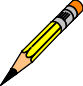 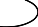 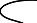 The Edit Orderable Items option allows the user to enter patient instructions in a language other than English. PDM does not translate English terms into another language; instead, it allows the user to enter a translation of a term. If a value has not been entered in the OTHER LANGUAGE INSTRUCTIONS field, PDM will default to the value entered in the PATIENT INSTRUCTIONS field. If the PATIENT INSTRUCTIONS field does not contain data for the selected orderable item, the system will not present default patient instructions to the user during CPRS or Outpatient Pharmacy prescription order processing. However, when building the SIG, Outpatient Pharmacy will default to the value the user input through backdoor Outpatient Pharmacy order entry.Example: Editing Pharmacy Orderable ItemsExample: Editing Pharmacy Orderable Items (continued)If the orderable item being edited is matched to any dispense drugs that are in VA drug classes IM100 through IM900, an additional prompt will appear to permit mapping for the orderable item to an associated immunization file entry. This feature is introduced with the Immunizations Documentation by BCMA application in patches PSS*1*141 and PSB*3*47.Example: Editing Immunization-Related Pharmacy Orderable ItemsSelect PHARMACY ORDERABLE ITEM NAME: INFLUENZA	INFLUENZA	INJOrderable Item -> INFLUENZA Dosage Form	-> INJList all Drugs/Additives/Solutions tied to this Orderable Item? YES// <Enter>Orderable Item ->	INFLUENZA Dosage Form	->	INJDispense Drugs:INFLUENZA VACCINEAre you sure you want to edit this Orderable Item? NO// YESNow editing Orderable Item:INFLUENZA	INJOrderable Item Name: INFLUENZA// <Enter>This Orderable Item is Formulary.This Orderable Item is marked as a Non-VA Med. Select OI-DRUG TEXT ENTRY: <Enter>DAY (nD) or DOSE (nL) LIMIT: <Enter>DEFAULT MED ROUTE: <Enter> SCHEDULE TYPE: <Enter> SCHEDULE: <Enter>PATIENT INSTRUCTIONS: <Enter>ASSOCIATED IMMUNIZATION: INFLUENZA	FLU,3 YRS	INFLUENZASelect SYNONYM: <Enter>(This page included for two-sided copying)DateRevised PagesPatch NumberDescription04/11i-ii, 38, 40,62d-f, 64, 64aPSS*1*153Renamed the MED ROUTE field (#.06) of the PHARMACY ORDERABLE ITEM file (#50.7) to be DEFAULT MEDROUTE. Provided the ability to print the POSSIBLE MED ROUTES multiple on the Default Med Route For OI Report [PSS DEF MED ROUTE OI RPT] option.REDACTED02/11i, 63PSS*1*142Added functionality to denote the default med route for IV orders in the selection list in CPRS if all of the orderable items on the order have the same default med route defined. Updated TOC. Released with CPRS version 28.REDACTED02/10iii-iv, 3-4, 44a-d, 47-48, 61- 62d, 89-90b,112, 203-206PSS*1*147Described new process for requesting changes to Standard Medication Routes and the New Term Rapid Turnaround (NTRT) process;Added IV Additive/Solution Reports menu, with suboptions IV Solution Report option and V Additive Report [PSS IV ADDITIVE REPORT] optionAdded Default Med Route for OI Report option to the Medication Routes Management... menu.(this change was made but not documented with PSS*1*140)Updated Drug Enter/Edit option to display NUMERIC DOSE and DOSE UNIT fields defined for Local Possible Dosage Updated the Drug Enter/Edit option display to include the new ADDITIVE FREQUENCY fieldUpdated Table of Contents and Index REDACTED10/09i, 64a-b, 65,65a-b, 66PSS*1*141Added ASSOCIATED IMMUNIZATION field to EditOrderable Items option and Dispense Drug/Orderable Item Maintenance option. Reorganized content within sections to accommodate new information.REDACTED08/09iii-iv, 53,62a-b, 63, 81,203PSS*1*140Added DEFAULT MED ROUTE FOR CPRS field and Default Med Route For OI Report [PSS DEF MED ROUTE OI RPT] option for the enhancement of default medication route being defined for an orderable item.REDACTED07/0927-34PSS*1*131Added explanations of DEA special handling code U for sensitive drug.DateRevised PagesPatch NumberDescriptionREDACTED05/0981PSS*1*137Added Automate CPRS Refill field to the Pharmacy System Parameters Edit [PSS MGR] option.REDACTED02/09AllPSS*1*129Pages renumbered to accommodate added pages. Pharmacy Reengineering (PRE) V.0.5 Pre-Release. Restructured Pharmacy Data Management menu:Grouped related options under the following new sub-menus: Drug Text Management, Medication Instruction Management, Medication Routes Management, and Standard Schedule ManagementAdded temporary Enhanced Order Checks Setup MenuAdded the following options: Find Unmapped Local Medication Routes, Find Unmapped Local Possible Dosages, Map Local Medication Route to Standard, Map Local Possible Dosages, Mark PreMix Solutions, Request Change to Dose Unit, and Request Change to Standard Medication RouteAdded the following reports: Administration Schedule File Report, IV Solution Report, Local Possible Dosages Report, Medication Instruction File Report, Medication Route Mapping Report, Medication Route Mapping History Report, and Strength Mismatch ReportUpdated Table of Contents, Index, and Glossary REDACTED09/97Original Release of User ManualDEFAULT MED ROUTE FIELD POPULATED?POSSIBLE MED ROUTES FIELDUSE DOSAGE FORM MED ROUTE LISTVALUE RETURNED – MED ROUTES SELECTION IN CPRSY----DEFAULT MED ROUTE field valueNSingle EntryNSingle EntryNMore Than One EntryNNoneYAll medication routes associated with orderable item’s dosage formDEFAULT MEDOI NAMEROUTE FOR ORDERABLE ITEMDOSAGE FORM ASSOCIATEDROUTE FOR ORDERABLE ITEMDOSAGE FORM ASSOCIATEDREPORTROUTESJUN 17,2009DEFAULT ROUTEPAGEPOSSIBLE1MEDROUTESDRUGIBERETLIQUIDORAL (BY MOUTH)ORAL (BY MOUTH)IBERET-500 ORALIBERET-500 ORALIBERET-500 ORALIBERET-500 ORALIBUPROFENTABORAL (BY MOUTH)ORAL (BY MOUTH)IBUPROFEN 600MGIBUPROFEN 600MGIBUPROFEN 600MGIBUPROFEN 600MGIDOXURIDINEOINT,OPHRIGHT EYERIGHT EYELEFT EYELEFT EYEBOTH EYESBOTH EYESIDOXURIDINE 0.5%IDOXURIDINE 0.5%IDOXURIDINE 0.5%IDOXURIDINE 0.5%IMIPRAMINETABORAL (BY MOUTH)ORAL (BY MOUTH)IMIPRAMINE 25MGIMIPRAMINE 25MGIMIPRAMINE 25MGIMIPRAMINE 25MGIMIPRAMINE 50MGIMIPRAMINE 50MGIMIPRAMINE 50MGIMIPRAMINE 50MGINDOCYANINEINJ,SOLNINTRAMUSCULARINTRAMUSCULARINTRAVENOUSINTRAVENOUSINTRAVENOUSINDOCYANINE 25MGINDOCYANINE 25MGINDOCYANINE 25MGINDOCYANINE 25MGINSULININJINTRAMUSCULARINTRAMUSCULARINTRAVENOUSINTRAVENOUSORALORALSUBCUTANEOUSSUBCUTANEOUSINTRAVENOUSINSULIN LENTEINSULIN LENTEINSULIN LENTEINSULIN LENTEINSULIN NPHINSULIN NPHINSULIN NPHINSULIN NPH